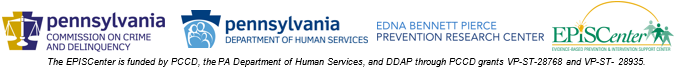 SPEP™ Identification Number and Time:Name of Organization:Date of Feedback Report Review Meeting:Name of Program:Lead  County: Name of Service:Date PIP Goals Completed:Location:Date of PIP Finalization Meeting:PIP Prepared By:Timeframe of Current Cohort:SPEP™ Implementation Specialist:Timeframe of Next Cohort:Lead JPO:SPEP Domain Goal AreasSPEP Domain Goal AreasSPEP Domain Goal AreasSPEP Domain Goal AreasService TypeService TypeService TypeService TypeElementsIdentified therapeutic service types (skill building, counseling, and restorative) and qualifying supplemental services.Identified therapeutic service types (skill building, counseling, and restorative) and qualifying supplemental services.Identified therapeutic service types (skill building, counseling, and restorative) and qualifying supplemental services.Recommendations from SPEP Feedback ReportNoneNoneNoneQuality of Service DeliveryQuality of Service DeliveryQuality of Service DeliveryQuality of Service DeliveryElementsWritten Program Protocol Personnel Trained in the Program and Associated ProtocolMonitoring the Quality of the Service DeliveryOrganizational Procedures for Responding to Departures from the ProtocolWritten Program Protocol Personnel Trained in the Program and Associated ProtocolMonitoring the Quality of the Service DeliveryOrganizational Procedures for Responding to Departures from the ProtocolWritten Program Protocol Personnel Trained in the Program and Associated ProtocolMonitoring the Quality of the Service DeliveryOrganizational Procedures for Responding to Departures from the ProtocolRecommendations from SPEP Feedback ReportAmount of ServiceAmount of ServiceAmount of ServiceAmount of ServiceElementsDuration of Service Face to face contact hoursDuration of Service Face to face contact hoursDuration of Service Face to face contact hoursRecommendations from SPEP Feedback ReportRisk LevelRisk LevelRisk LevelRisk LevelElementsThe meta-analysis research on delinquency intervention programs has shown that, on average, there are larger positive effects on recidivism with higher risk juveniles than with their lower risk counterparts. The meta-analysis research on delinquency intervention programs has shown that, on average, there are larger positive effects on recidivism with higher risk juveniles than with their lower risk counterparts. The meta-analysis research on delinquency intervention programs has shown that, on average, there are larger positive effects on recidivism with higher risk juveniles than with their lower risk counterparts. Recommendations from SPEP Feedback ReportGoal Progress UpdateGoal Progress UpdateGoal Progress UpdateGoal Progress UpdateGoal Progress UpdateGoal Progress UpdateGoal Progress UpdateGoal Progress UpdateGoal Progress UpdateGoal Progress UpdateGoal Progress UpdateGoal Progress UpdateGoal Progress UpdateGoal Progress UpdateGoal AreaService TypeQuality of Service Delivery: Written ProtocolQuality of Service Delivery: Staff TrainingQuality of Service Delivery: Staff SupervisionQuality of Service Delivery: Organizational Response to DriftAmount of ServiceRisk LevelService TypeQuality of Service Delivery: Written ProtocolQuality of Service Delivery: Staff TrainingQuality of Service Delivery: Staff SupervisionQuality of Service Delivery: Organizational Response to DriftAmount of ServiceRisk LevelService TypeQuality of Service Delivery: Written ProtocolQuality of Service Delivery: Staff TrainingQuality of Service Delivery: Staff SupervisionQuality of Service Delivery: Organizational Response to DriftAmount of ServiceRisk LevelService TypeQuality of Service Delivery: Written ProtocolQuality of Service Delivery: Staff TrainingQuality of Service Delivery: Staff SupervisionQuality of Service Delivery: Organizational Response to DriftAmount of ServiceRisk LevelGoal NumberGoal NumberAction StepAction StepAction StepAction StepAction StepLeadLeadLeadLeadTarget DateTarget DateDate CompletedDate CompletedDate CompletedRate the items based on level of implementationRate the items based on level of implementationQ1 Meeting Q2 Meeting Q3 Meeting Q4 Meeting Q5 Meeting Q5 Meeting Q6 Meeting Q6 Meeting Q7 Meeting Q7 Meeting Q8 Meeting Rate the items based on level of implementationRate the items based on level of implementationDate: Date:Date:Date:Date:Date:Date:Date:Date:Date:Date:1 = We have not begun        2 = We have started to work on this       3 = We are about halfway complete      4 = We are almost finished        5 = We have accomplished this1 = We have not begun        2 = We have started to work on this       3 = We are about halfway complete      4 = We are almost finished        5 = We have accomplished thisRating: XRating: XRating: XRating: XRating: XRating: XRating: XRating: XRating: XRating: XRating: XQ1 Meeting NotesQ1 Meeting NotesQ2 Meeting NotesQ2 Meeting NotesQ3 Meeting NotesQ3 Meeting NotesQ4 Meeting Notes Q4 Meeting Notes Q5 Meeting Notes Q5 Meeting Notes Q6 Meeting Notes Q6 Meeting Notes Q7 Meeting Notes Q7 Meeting Notes Q8 Meeting NotesQ8 Meeting Notes